МІНІСТЕРСТВО ОСВІТИ І НАУКИ УКРАЇНИДВНЗ «ПРИКАРПАТСЬКИЙ НАЦІОНАЛЬНИЙ УНІВЕРСИТЕТ ІМЕНІ ВАСИЛЯ СТЕФАНИКА»Факультет психологіїКафедра філософії, соціології та релігієзнавстваСИЛАБУС НАВЧАЛЬНОЇ ДИСЦИПЛІНИ ІСТОРІЯ УКРАЇНСЬКОЇ ФІЛОСОФІЇОсвітня програма Філософія Спеціальність 033 Філософія Галузь знань 033 ФілософіяЗатверджено на засіданні кафедри Протокол №12 від 25 червня 2021р.м. Івано-Франківськ – 2021ЗМІСТЗагальна інформаціяАнотація до курсуМета та цілі курсуКомпетентностіРезультати навчанняОрганізація навчання курсуСистема оцінювання курсуПолітика курсуРекомендована літератураВикладач	доц. Гнатюк Я. С.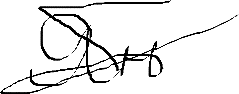 1. Загальна інформація1. Загальна інформаціяНазва дисципліниІсторія української філософіїРівень вищоїосвітиБакалавратВикладач (-і)Гнатюк Ярослав Степанович, доц., к.ф.н., доцент кафедри філософії,соціології та релігієзнавстваКонтактний телефон викладачаГнатюк Ярослав Степанович (0342) 596015E-mail викладачаj.s.hnatiuk@gmail.comФормат дисципліниОчнийОбсягдисципліни3 кредити ЄКТС, 90 год.Посилання на сайт дистанційного навчанняhttp://www.d-learn.pu.if.uaКонсультаціїКонсультації проводяться відповідно до Графіку індивідуальних занять зі студентами, розміщеному на інформаційному стенді та сайті кафедри https://kfsr.pnu.edu.uaТакож можливі консультації шляхом листування через електронну пошту, зокрема, що стосується погодження планів та змісту курсовихробіт, індивідуальних науково-дослідних завдань.2. Анотація до курсу2. Анотація до курсуПредметом вивчення навчальної дисципліни є розвиток філософської думки в Україні.Програма навчальної дисципліни складається з таких змістових модулів:Специфіка історії української філософії. Докласична доба української філософії.Класична доба української філософії.Новітня доба української філософії.Навчальна дисципліна «Історія української філософії» вивчається разом із іншими філософськими дисциплінами. Вона забезпечує розуміння особливостей розвитку філософської думки України в контексті західноєвропейської філософії.Вивчення навчальної дисципліни сприяє формуванню філософського та історичного мислення. Окреслене коло проблем є важливим для засвоєння та набуття практичнихнавичок студентами, що навчаються за спеціальністю «Філософія».Предметом вивчення навчальної дисципліни є розвиток філософської думки в Україні.Програма навчальної дисципліни складається з таких змістових модулів:Специфіка історії української філософії. Докласична доба української філософії.Класична доба української філософії.Новітня доба української філософії.Навчальна дисципліна «Історія української філософії» вивчається разом із іншими філософськими дисциплінами. Вона забезпечує розуміння особливостей розвитку філософської думки України в контексті західноєвропейської філософії.Вивчення навчальної дисципліни сприяє формуванню філософського та історичного мислення. Окреслене коло проблем є важливим для засвоєння та набуття практичнихнавичок студентами, що навчаються за спеціальністю «Філософія».3. Мета та цілі курсу3. Мета та цілі курсуМетою вивчення навчальної дисципліни «Історія української філософії» є ознайомити з українською філософською думкою, її особливостями та періодами розвитку.Основними цілями вивчення дисципліни «Історія української філософії» є ознайомити з українською філософією як особливим типом національної філософії, тенденціями і характером її розвитку.Метою вивчення навчальної дисципліни «Історія української філософії» є ознайомити з українською філософською думкою, її особливостями та періодами розвитку.Основними цілями вивчення дисципліни «Історія української філософії» є ознайомити з українською філософією як особливим типом національної філософії, тенденціями і характером її розвитку.4. Компетентності4. КомпетентностіОволодіння навичками історико-філософського аналізу української філософськоїдумки різних епох.Оволодіння навичками історико-філософського аналізу української філософськоїдумки різних епох.Вміння	використовувати	етноментальний	і	культурологічний	підходи	дляхарактеристики специфіки української філософії.Вміння	використовувати	етноментальний	і	культурологічний	підходи	дляхарактеристики специфіки української філософії.Вміння	використовувати	етноментальний	і	культурологічний	підходи	дляхарактеристики специфіки української філософії.Вміння	використовувати	етноментальний	і	культурологічний	підходи	дляхарактеристики специфіки української філософії.Вміння	використовувати	етноментальний	і	культурологічний	підходи	дляхарактеристики специфіки української філософії.Вміння	використовувати	етноментальний	і	культурологічний	підходи	дляхарактеристики специфіки української філософії.Вміння	використовувати	етноментальний	і	культурологічний	підходи	дляхарактеристики специфіки української філософії.Вміння	використовувати	етноментальний	і	культурологічний	підходи	дляхарактеристики специфіки української філософії.5. Результати навчання5. Результати навчання5. Результати навчання5. Результати навчання5. Результати навчання5. Результати навчання5. Результати навчання5. Результати навчанняВідповідно до вимог освітньої програми студенти повинні:знати :періодизацію історії української філософії;підстави класифікації головних напрямів історії української філософії;філософські ідеї в культурі Київської Русі;особливості українського гуманізму;філософський зміст української полемічної літератури;метафізику та онтологію вчених Києво-Могилянської академії;проблему людини у філософії Г. Сковороди;сучасний період української філософської думки. вміти :виокремлювати світогляді акценти в історії української філософії;розрізняти джерела, початки і напрями історії української філософії;аналізувати специфіку докласичної, класичної і новітньої доби Української філософії.Відповідно до вимог освітньої програми студенти повинні:знати :періодизацію історії української філософії;підстави класифікації головних напрямів історії української філософії;філософські ідеї в культурі Київської Русі;особливості українського гуманізму;філософський зміст української полемічної літератури;метафізику та онтологію вчених Києво-Могилянської академії;проблему людини у філософії Г. Сковороди;сучасний період української філософської думки. вміти :виокремлювати світогляді акценти в історії української філософії;розрізняти джерела, початки і напрями історії української філософії;аналізувати специфіку докласичної, класичної і новітньої доби Української філософії.Відповідно до вимог освітньої програми студенти повинні:знати :періодизацію історії української філософії;підстави класифікації головних напрямів історії української філософії;філософські ідеї в культурі Київської Русі;особливості українського гуманізму;філософський зміст української полемічної літератури;метафізику та онтологію вчених Києво-Могилянської академії;проблему людини у філософії Г. Сковороди;сучасний період української філософської думки. вміти :виокремлювати світогляді акценти в історії української філософії;розрізняти джерела, початки і напрями історії української філософії;аналізувати специфіку докласичної, класичної і новітньої доби Української філософії.Відповідно до вимог освітньої програми студенти повинні:знати :періодизацію історії української філософії;підстави класифікації головних напрямів історії української філософії;філософські ідеї в культурі Київської Русі;особливості українського гуманізму;філософський зміст української полемічної літератури;метафізику та онтологію вчених Києво-Могилянської академії;проблему людини у філософії Г. Сковороди;сучасний період української філософської думки. вміти :виокремлювати світогляді акценти в історії української філософії;розрізняти джерела, початки і напрями історії української філософії;аналізувати специфіку докласичної, класичної і новітньої доби Української філософії.Відповідно до вимог освітньої програми студенти повинні:знати :періодизацію історії української філософії;підстави класифікації головних напрямів історії української філософії;філософські ідеї в культурі Київської Русі;особливості українського гуманізму;філософський зміст української полемічної літератури;метафізику та онтологію вчених Києво-Могилянської академії;проблему людини у філософії Г. Сковороди;сучасний період української філософської думки. вміти :виокремлювати світогляді акценти в історії української філософії;розрізняти джерела, початки і напрями історії української філософії;аналізувати специфіку докласичної, класичної і новітньої доби Української філософії.Відповідно до вимог освітньої програми студенти повинні:знати :періодизацію історії української філософії;підстави класифікації головних напрямів історії української філософії;філософські ідеї в культурі Київської Русі;особливості українського гуманізму;філософський зміст української полемічної літератури;метафізику та онтологію вчених Києво-Могилянської академії;проблему людини у філософії Г. Сковороди;сучасний період української філософської думки. вміти :виокремлювати світогляді акценти в історії української філософії;розрізняти джерела, початки і напрями історії української філософії;аналізувати специфіку докласичної, класичної і новітньої доби Української філософії.Відповідно до вимог освітньої програми студенти повинні:знати :періодизацію історії української філософії;підстави класифікації головних напрямів історії української філософії;філософські ідеї в культурі Київської Русі;особливості українського гуманізму;філософський зміст української полемічної літератури;метафізику та онтологію вчених Києво-Могилянської академії;проблему людини у філософії Г. Сковороди;сучасний період української філософської думки. вміти :виокремлювати світогляді акценти в історії української філософії;розрізняти джерела, початки і напрями історії української філософії;аналізувати специфіку докласичної, класичної і новітньої доби Української філософії.Відповідно до вимог освітньої програми студенти повинні:знати :періодизацію історії української філософії;підстави класифікації головних напрямів історії української філософії;філософські ідеї в культурі Київської Русі;особливості українського гуманізму;філософський зміст української полемічної літератури;метафізику та онтологію вчених Києво-Могилянської академії;проблему людини у філософії Г. Сковороди;сучасний період української філософської думки. вміти :виокремлювати світогляді акценти в історії української філософії;розрізняти джерела, початки і напрями історії української філософії;аналізувати специфіку докласичної, класичної і новітньої доби Української філософії.6. Організація навчання курсу6. Організація навчання курсу6. Організація навчання курсу6. Організація навчання курсу6. Організація навчання курсу6. Організація навчання курсу6. Організація навчання курсу6. Організація навчання курсуОбсяг курсуОбсяг курсуОбсяг курсуОбсяг курсуОбсяг курсуОбсяг курсуОбсяг курсуОбсяг курсуВид заняттяВид заняттяЗагальна кількість годинЗагальна кількість годинЗагальна кількість годинЗагальна кількість годинЗагальна кількість годинЗагальна кількість годинлекціїлекції121212121212семінарські заняття/ практичні / лабораторнісемінарські заняття/ практичні / лабораторні181818181818самостійна роботасамостійна робота606060606060Ознаки курсуОзнаки курсуОзнаки курсуОзнаки курсуОзнаки курсуОзнаки курсуОзнаки курсуОзнаки курсуСеместрСпеціальністьСпеціальністьСпеціальністьКурс (рікнавчання)Нормативний / вибірковийНормативний / вибірковийНормативний / вибірковий5-й033 Філософія033 Філософія033 Філософія4-йнормативнийнормативнийнормативнийТематика курсуТематика курсуТематика курсуТематика курсуТематика курсуТематика курсуТематика курсуТематика курсуТема, планФормазаняттяФормазаняттяЛітератураЗавдання, годЗавдання, годВагаоцінкиТермінвиконанняТема 1. Історія українськоїфілософії. Її предмет, метод, значення.Тема 2. Філософська думка Київської Русі.Тема 3.Гуманістичні та реформаційніідеї уфілософській думці України (кінець XV – початок XVII ст.).Лекції, практичні заняття, самостійна робота.Лекції, практичні заняття, самостійна робота.Горський В.С. Історія української філософії / В.С.Горський, К.В. Кислюк.– К.: Либідь, 2004.Гринів О. Історія українськоїфілософії / О. Гринів. – Львів: Тріада плюс, 2015.Підготовка конспекту семінарського заняття та візуалізованої презентації, 2 год.Підготовка конспекту семінарського заняття та візуалізованої презентації, 2 год.3 бали(вибірково, під час опитування насемінарі).Згідно з розкладом.Тема 4. Філософія України доби Бароко. Києво- Могилянська академія.Філософія Григорія Сковороди.Тема 5. Початок розробкифілософіїукраїнської ідеї. Кирило- Мефодіївське товариство.Тема 6. Філософські ідеї в творчостідіячів української культурипочатку ХХ ст.Федів Ю. Історія української філософії /Ю. Федів, Н. Мозгова. – К.: Україна, 2001.7. Система оцінювання курсу7. Система оцінювання курсу7. Система оцінювання курсу7. Система оцінювання курсу7. Система оцінювання курсу7. Система оцінювання курсуЗагальна система оцінювання курсуЗагальна система оцінювання курсуСтруктура розподілу балів у ході аудиторно-самостійної роботи студентів (вересень – грудень): 1) присутність на лекційному занятті – 1 бал; 2) усні відповіді на семінарських заняттях з використанням візуалізованих презентацій своїх відповідей – максимально 3 бали (чотири оцінки із дев’ять семінарських занять); 3) дві письмові роботи (в межах семінарських занять) – максимально 3 бали за кожну окремо. 4) контроль за самостійною роботою – здійснюється у формі комп’ютерного тестування у поза аудиторний час із наперед визначених робочою програмою тем. Максимальна кількість балів – 5 Підсумковий контроль– іспит (екзамен): 1) теоретичний тур – письмовий іспит (в екзаменаційному білеті 4 питання, які максимально оцінюються –50 балів (питання тем 1-10 - по 13 балів; питання тем 11-13 – по 12 балів).За бажанням студента можна пройти підсумковий контроль (екзамен) у тестовій формі (із використанням комп’ютерних технологій). У тесті 50 запитань. Кожна правильна відповідь оцінюється 1 бал. Час проходження тестування – 50 хвилин. Максимальна кількість балів –50. Загальна кількість – 50 балів. Сумарна кількість – 100 балів.Структура розподілу балів у ході аудиторно-самостійної роботи студентів (вересень – грудень): 1) присутність на лекційному занятті – 1 бал; 2) усні відповіді на семінарських заняттях з використанням візуалізованих презентацій своїх відповідей – максимально 3 бали (чотири оцінки із дев’ять семінарських занять); 3) дві письмові роботи (в межах семінарських занять) – максимально 3 бали за кожну окремо. 4) контроль за самостійною роботою – здійснюється у формі комп’ютерного тестування у поза аудиторний час із наперед визначених робочою програмою тем. Максимальна кількість балів – 5 Підсумковий контроль– іспит (екзамен): 1) теоретичний тур – письмовий іспит (в екзаменаційному білеті 4 питання, які максимально оцінюються –50 балів (питання тем 1-10 - по 13 балів; питання тем 11-13 – по 12 балів).За бажанням студента можна пройти підсумковий контроль (екзамен) у тестовій формі (із використанням комп’ютерних технологій). У тесті 50 запитань. Кожна правильна відповідь оцінюється 1 бал. Час проходження тестування – 50 хвилин. Максимальна кількість балів –50. Загальна кількість – 50 балів. Сумарна кількість – 100 балів.Структура розподілу балів у ході аудиторно-самостійної роботи студентів (вересень – грудень): 1) присутність на лекційному занятті – 1 бал; 2) усні відповіді на семінарських заняттях з використанням візуалізованих презентацій своїх відповідей – максимально 3 бали (чотири оцінки із дев’ять семінарських занять); 3) дві письмові роботи (в межах семінарських занять) – максимально 3 бали за кожну окремо. 4) контроль за самостійною роботою – здійснюється у формі комп’ютерного тестування у поза аудиторний час із наперед визначених робочою програмою тем. Максимальна кількість балів – 5 Підсумковий контроль– іспит (екзамен): 1) теоретичний тур – письмовий іспит (в екзаменаційному білеті 4 питання, які максимально оцінюються –50 балів (питання тем 1-10 - по 13 балів; питання тем 11-13 – по 12 балів).За бажанням студента можна пройти підсумковий контроль (екзамен) у тестовій формі (із використанням комп’ютерних технологій). У тесті 50 запитань. Кожна правильна відповідь оцінюється 1 бал. Час проходження тестування – 50 хвилин. Максимальна кількість балів –50. Загальна кількість – 50 балів. Сумарна кількість – 100 балів.Структура розподілу балів у ході аудиторно-самостійної роботи студентів (вересень – грудень): 1) присутність на лекційному занятті – 1 бал; 2) усні відповіді на семінарських заняттях з використанням візуалізованих презентацій своїх відповідей – максимально 3 бали (чотири оцінки із дев’ять семінарських занять); 3) дві письмові роботи (в межах семінарських занять) – максимально 3 бали за кожну окремо. 4) контроль за самостійною роботою – здійснюється у формі комп’ютерного тестування у поза аудиторний час із наперед визначених робочою програмою тем. Максимальна кількість балів – 5 Підсумковий контроль– іспит (екзамен): 1) теоретичний тур – письмовий іспит (в екзаменаційному білеті 4 питання, які максимально оцінюються –50 балів (питання тем 1-10 - по 13 балів; питання тем 11-13 – по 12 балів).За бажанням студента можна пройти підсумковий контроль (екзамен) у тестовій формі (із використанням комп’ютерних технологій). У тесті 50 запитань. Кожна правильна відповідь оцінюється 1 бал. Час проходження тестування – 50 хвилин. Максимальна кількість балів –50. Загальна кількість – 50 балів. Сумарна кількість – 100 балів.Вимоги до письмової роботиВимоги до письмової роботиДві письмові роботи: Робота 1 – охоплює матеріал лекційних тем 1-5. Кількість запитань: 4. Запитання відкритого типу (без варіантів відповідей). Час виконання: 90 хв. (в межах семінарського заняття).Робота   2   –   охоплює   матеріал   тем   6-9.   КількістьДві письмові роботи: Робота 1 – охоплює матеріал лекційних тем 1-5. Кількість запитань: 4. Запитання відкритого типу (без варіантів відповідей). Час виконання: 90 хв. (в межах семінарського заняття).Робота   2   –   охоплює   матеріал   тем   6-9.   КількістьДві письмові роботи: Робота 1 – охоплює матеріал лекційних тем 1-5. Кількість запитань: 4. Запитання відкритого типу (без варіантів відповідей). Час виконання: 90 хв. (в межах семінарського заняття).Робота   2   –   охоплює   матеріал   тем   6-9.   КількістьДві письмові роботи: Робота 1 – охоплює матеріал лекційних тем 1-5. Кількість запитань: 4. Запитання відкритого типу (без варіантів відповідей). Час виконання: 90 хв. (в межах семінарського заняття).Робота   2   –   охоплює   матеріал   тем   6-9.   Кількістьзапитань: 4. Запитання відкритого типу (без варіантів відповідей).	Час	виконання:	90	хв.	(в	межахсемінарського заняття)Семінарські заняттяВ межах 9 запланованих семінарських занять є обов’язковими чотири усних відповідей, які оцінюються як кожна окремо по 3 бали. Семінарські заняття покликані утвердити у студентів конкретні знання з дисципліни, сприяти розвитку аналітичного мислення, формувати навички розробок презентацій з обраних тем, публічних виступів, умінню проводити дискусії на актуальні, визначені теми, займати чітку професійну тагромадянську позицію.Умови допуску допідсумкового контролюНалежне виконання: 1) змісту питань планів семінарських занять. Для цього необхідно готувати конспекти семінарських занять. Вітається якісна підготовка візуалізованих презентацій для відповідей на семінарські питання. Візуалізувана презентація на семінарське питання не повинна перевищувати 40 слайдів. Однак слід пам’ятати, що візуалізована презентація тільки доповнює підготовлену основну відповідь студента. 2) двох письмових (контрольних) робіт протягом семестру. Виконання цих завдань передбачає якісну, системну, цілеспрямовану навчальну діяльність студента у підготовці до написання роботи. Студент допускається до підсумкового контролю (екзамен) за умови відпрацювання усіх«заборгованостей» та набору 26 і більше балів (максимально – 50).8. Політика курсу8. Політика курсуПри організації освітнього процесу студенти, викладачі, методисти та адміністрація діють відповідно до: Положення про організацію освітнього процесу; Положення про порядок переведення, відрахування та поновлення студентів; Положення про академічні відпустки та повторне навчання в вищих закладах освіти; Положення про моніторинг якості рівня знань здобувачів вищої освіти (02.03.2016, №43-АГП); Положення про академічну доброчесність; Положення про порядок навчання студентів за індивідуальним графіком; Положення про порядок повторного вивчення дисциплін (кредитів ECTS) в умовах ECTS (№18 від 2.02.2016р.); Політика курсу «Історія української філософії» грунтується на принципах академічної доброчесності. Студент виконує усі завдання, які зазначені у програмі (силабусі) вчасно. За умови відсутності студента на лекції чи семінарському занятті, отримання незадовільної оцінки на семінарських заняттях ж неякісного виконання візуалізованої презентації визначений день для відпрацювання пропущених аудиторних занять, незадовільних оцінок та подачі для попереднього перегляду візуалізованих презентацій. У випадку запозичення робіт (випадків плагіату), виявів академічної недоброчесності (списування), викладач пропонує студентові повторно виконати необхідний вид роботи. При бажанні студента підвищити підсумкову оцінку пропонується виконання індивідуального завдання – письмова робота із попередньо узгоджених тем семінарських занять. Якщо студент не ліквідував заборгованість за талоном №3 (при комісії) і не набрав мінімум 50 балів,йому буде запропоновано повторне вивчення даної навчальної дисципліни.При організації освітнього процесу студенти, викладачі, методисти та адміністрація діють відповідно до: Положення про організацію освітнього процесу; Положення про порядок переведення, відрахування та поновлення студентів; Положення про академічні відпустки та повторне навчання в вищих закладах освіти; Положення про моніторинг якості рівня знань здобувачів вищої освіти (02.03.2016, №43-АГП); Положення про академічну доброчесність; Положення про порядок навчання студентів за індивідуальним графіком; Положення про порядок повторного вивчення дисциплін (кредитів ECTS) в умовах ECTS (№18 від 2.02.2016р.); Політика курсу «Історія української філософії» грунтується на принципах академічної доброчесності. Студент виконує усі завдання, які зазначені у програмі (силабусі) вчасно. За умови відсутності студента на лекції чи семінарському занятті, отримання незадовільної оцінки на семінарських заняттях ж неякісного виконання візуалізованої презентації визначений день для відпрацювання пропущених аудиторних занять, незадовільних оцінок та подачі для попереднього перегляду візуалізованих презентацій. У випадку запозичення робіт (випадків плагіату), виявів академічної недоброчесності (списування), викладач пропонує студентові повторно виконати необхідний вид роботи. При бажанні студента підвищити підсумкову оцінку пропонується виконання індивідуального завдання – письмова робота із попередньо узгоджених тем семінарських занять. Якщо студент не ліквідував заборгованість за талоном №3 (при комісії) і не набрав мінімум 50 балів,йому буде запропоновано повторне вивчення даної навчальної дисципліни.9. Рекомендована література9. Рекомендована літератураГорський В.С. Історія української філософії / В.С. Горський, К.В. Кислюк. – К.: Либідь,2004.Горський В.С. Історія української філософії / В.С. Горський, К.В. Кислюк. – К.: Либідь,2004.